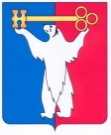 АДМИНИСТРАЦИЯ ГОРОДА НОРИЛЬСКАКРАСНОЯРСКОГО КРАЯПОСТАНОВЛЕНИЕ09.03.2023                                         г. Норильск                                                № 84О внесении изменений в постановление Администрации города Норильска от 28.04.2017 № 182В целях урегулирования отдельных вопросов, связанных с реализацией программных мероприятий в сфере профилактики терроризма и экстремизма на территории муниципального образования город Норильск на 2022 - 2024 годы и в связи с изменениями в структуре Администрации города Норильска, ПОСТАНОВЛЯЮ:	1. Внести в постановление Администрации города Норильска от 28.04.2017 № 182 (далее - Постановление) следующее изменение:1.1. В пункте 1 Постановления слова «на 2019 - 2021 годы» заменить словами «на 2022 - 2024 годы».2. Внести в программные мероприятия по профилактике терроризма и экстремизма на территории муниципального образования город Норильск на 2019 - 2021 годы, утверждённые Постановлением (далее – Программные мероприятия), следующие изменения:2.1. В наименовании Программных мероприятий, по всему тексту Программных мероприятий, в приложении к Программным мероприятиям слова «на 2019 - 2021 годы» заменить словами «на 2022 - 2024 годы».2.2. Абзац восьмой раздела 2 «Цели, задачи и механизм реализации Программных мероприятий» Программных мероприятий исключить.2.3. Раздел 3 «Перечень программных мероприятий» Программных мероприятий изложить в следующей редакции:	«3. Перечень программных мероприятий».3. Опубликовать настоящее постановление в газете «Заполярная правда» и разместить его на официальном сайте муниципального образования город Норильск.Глава города Норильска                                                                                Д.В. Карасев№п/пНаименование мероприятийОрган, ответственный за реализацию мероприятийИсточник финансированияОбъем финансирования, тыс. рублейОбъем финансирования, тыс. рублейОбъем финансирования, тыс. рублейОбъем финансирования, тыс. рублей№п/пНаименование мероприятийОрган, ответственный за реализацию мероприятийИсточник финансированиявсего2022 год2023 год2024 год123456781Мероприятия, направленные на повышение уровня антитеррористической защищенности объектов культуры, образования, спорта, молодежной политики, социальной защиты населения: наличие и использование систем видеонаблюденияУправление по делам культуры и искусства Администрации города Норильска;Управление общего и дошкольного образования Администрации города Норильска;Управление по спорту Администрации города Норильска;Администрация города Норильска/МКУ «Управление социальной политики»;Администрация города Норильска/Управление по взаимодействию с общественными организациями и молодежной политике Администрации города НорильскаМуниципальные программы:- «Развитие культуры»;- «Развитие образования»;- «Развитие физической культуры и спорта»;- «Социальная поддержка жителей муниципального образования город Норильск»;- «Молодежь муниципального образования город Норильск в XXI веке» 91730,359791,419302,112636,82Мероприятия, направленные на повышение уровня антитеррористической защищенности объектов культуры, образования, спорта, молодежной политики, социальной защиты населения: наличие физической охраны в учрежденияхУправление по делам культуры и искусства Администрации города Норильска; Управление общего и дошкольного образования Администрации города Норильска; Администрация города Норильска /МКУ «Управление социальной политики»;Администрация города Норильска /Управление по взаимодействию с общественными организациями и молодежной политике Администрации города Норильска; Управление по спорту Администрации города НорильскаМуниципальные программы:- «Развитие культуры»;- «Развитие образования»;- «Социальная поддержка жителей муниципального образования город Норильск»;- «Молодежь муниципального образования город Норильск в XXI веке»;- «Развитие физической культуры и спорта»629190,6395593,2119760,8113836,63Мероприятия, направленные на повышение уровня антитеррористической защищенности объектов культуры, образования, спорта, социальной защиты населения: наличие и использование систем тревожной сигнализации («Тревожной кнопки»)Управление по делам культуры и искусства Администрации города Норильска; Управление общего и дошкольного образования Администрации города Норильска; Управление по спорту Администрации города Норильска;Администрация города Норильска/МКУ «Управление социальной политики»Муниципальные программы:- «Развитие культуры»;- «Развитие образования»;- «Развитие физической культуры и спорта»;- «Социальная поддержка жителей муниципального образования город Норильск» 24298,211925,66196,06176,64Проверка объектов муниципальной собственности, находящихся в аренде, на предмет их целевого использования, выявления фактов передачи арендованных площадей в субаренду, а также проверка помещений муниципальной собственности, не обремененных правами третьих лицУправление имущества Администрации города НорильскаФинансирование не требуется----5Монтаж систем видеонаблюдения на учреждениях и объектах:- культуры (МБУ ДО «Норильская детская школа искусств», МБУ ДО «Кайерканская детская школа искусств», МБУК «КДЦ Юбилейный», МБУ ДО «Норильская детская художественная школа, МБУ «Централизованная библиотечная система», филиал № 4; МБУ «Централизованная библиотечная система», филиал № 6, МБУ «Музейно-выставочный комплекс «Музей Норильска»);- спорта (МАУ ДО «Норильский центр безопасности движения», МБУ «Спортивный комплекс «Талнах»Управление реновации Администрации города Норильска/МКУ «Управление капитальных ремонтов и строительства»Муниципальная программа «Поддержание сохранности действующих и строительство новых объектов социальной инфраструктур» 2500,00,0500,02000,06Проведение культурно-досуговых мероприятий по предупреждению преступности и профилактике правонарушений в муниципальных бюджетных учреждениях культурыУправление по делам культуры и искусства Администрации города НорильскаФинансирование не требуется----7Проведение мероприятий в области межнационального согласияУправление по делам культуры и искусства Администрации города Норильска; Администрация города Норильска/Управление по взаимодействию с общественными организациями и молодежной политике Администрации города Норильска;Администрация города Норильска/МБУ «Молодежный центр»Муниципальные программы «Развитие культуры»; «Профилактика правонарушений и укрепления межнационального и межконфессионального согласия» 16962,05654,05654,05654,08Проведение общегородских акций и кампаний, направленных на профилактику правонарушений несовершеннолетних: деловые игры, диспуты, викторины по основам безопасности жизнедеятельности человека, по проблемам правовой культуры школьников, встречи с известными людьми, пропагандирующими здоровый образ жизниУправление по делам культуры и искусства Администрации города Норильска;Управление общего и дошкольного образования Администрации города Норильска;МБУ «Молодежный центр»Финансирование не требуется----9Организация взаимодействия и координация деятельности добровольных народных дружин в обеспечении общественного порядка и пресечении правонарушений, содействие в выделении помещения, приведения имущества в рабочее (технически-исправное) состояние, обеспечение проездными документами для проезда в общественном транспортеАдминистрация города Норильска/МКУ «Управление социальной политики», Управление реновации Администрации города Норильска/МКУ «Управление капитальных ремонтов и строительства»; Управление имущества Администрации города НорильскаМуниципальные программы: - «Социальная поддержка жителей муниципального образования город Норильск»; «Профилактика правонарушений и укрепления межнационального и межконфессионального согласия» 10545,810233,8156,0156,010Координация деятельности административных комиссий Центрального района, районов Талнах и Кайеркан города НорильскаТалнахское территориальное управление Администрации города Норильска;Кайерканское территориальное управление Администрации города Норильска;отдел обращений граждан Администрации города НорильскаФинансирование не требуется----11Осуществление контроля за порядком согласования и проведением публичных мероприятий на территории города НорильскаОтдел обращений граждан Администрации города НорильскаФинансирование не требуется----12Оказание материальной помощи, содействие в бытовом устройстве и устройстве на работу осужденным, освобождаемым от отбывания наказания в исправительных учреждениях уголовно-исполнительной системыАдминистрация города Норильска/МКУ «Управление социальной политики»Муниципальная программа «Социальная поддержка жителей муниципального образования город Норильск» 450,0150,0150,0150,013Мероприятия, направленные на повышение уровня антитеррористической защищенности объектов отрасли социальной защиты населения, культуры, образования, спорта и транспортной инфраструктуры (размещение наглядной агитационной продукции о порядке и правилах поведения населения при угрозе возникновения террористических актов)Управление по правопорядку Администрации города НорильскаФинансирования не требуется----14Межведомственное взаимодействие по вопросам предупреждения безнадзорности и правонарушений несовершеннолетних, обеспечения качества индивидуально-профилактической работы с состоящими на учете противоправными группами, подростками, осужденными к мерам наказания, не связанным с лишением свободы, вернувшимся из воспитательных колоний, а также оказание им адресной помощиКомиссия по делам несовершеннолетних и защите их прав Администрации города НорильскаФинансирование не требуется----15Выполнение работ по созданию системы контроля и ограничения доступа посторонних лиц в помещения многоквартирных домов, не принадлежащих отдельным собственникам и предназначенных для обслуживания многоквартирного дома, предусматривающей закрытие чердаков, подвалов, установку металлических решеток на вентиляционные окнаУправляющие организации в порядке, установленном жилищным законодательством, в соответствии с договорами управления многоквартирными домами Средства собственников помещений при условии решения собрания собственников----16Обеспечение освещенности дворовых территорий, установки видеонаблюдения во дворах, в местах парковки транспортных средствУправляющие организации в порядке, установленном жилищным законодательством, в соответствии с договорами управления многоквартирными домамиСредства собственников помещений при условии решения собрания собственников----17Профилактика терроризма и экстремизма на территории муниципального образования город Норильск. Создание школьных служб медиации (разрешение споров на национальной почве)Управление общего и дошкольного образования Администрации города НорильскаФинансирование не требуется----18Проведение работ по обследованию, категорированию и паспортизации спортивных сооружений, учреждений дополнительного образования спортивной направленности (мест массового пребывания людей)Управление по спорту Администрации города НорильскаФинансирование не требуется----19Обеспечение совместно с органами внутренних дел общественного порядка и безопасности граждан при проведении спортивных и культурно-массовых мероприятийУправление по спорту Администрации города Норильска;Управление по делам культуры и искусства Администрации города Норильска; Управление по взаимодействию с общественными организациями и молодежной политике Администрации города Норильска; Отдел МВД России по городу НорильскуФинансирование не требуется----20Организация и проведение физкультурных и спортивных мероприятий в рамках Всероссийского физкультурно-спортивного комплекса «Готов к труду и обороне»Управление по спорту Администрации города НорильскаМуниципальная программа «Развитие физической культуры и спорта»;649,2649,2--21Организация и проведение спортивных мероприятий патриотического характераУправление по спорту Администрации города НорильскаФинансирование не требуется----22Реализация проекта «Телефон доверия»Администрация города Норильска/Управление по взаимодействию с общественными организациями и молодежной политике Администрации города НорильскаМуниципальная программа «Молодежь муниципального образования город Норильск в XXI веке» 3747,21873,61873,6-23Организация и проведение выступлений на профилактическую тематику на родительских собраниях в образовательных организацияхУправление по взаимодействию с общественными организациями и молодежной политике Администрации города НорильскаФинансирование не требуется----24Организация индивидуального психологического сопровождения учащихся и их родителей по профилактике злоупотребления психоактивными веществами, токсикомании, потребления алкоголя и табака по итогам заседания комиссии по делам несовершеннолетних и защите их правУправление по взаимодействию с общественными организациями и молодежной политике Администрации города НорильскаФинансирование не требуется----25Проведение семинаров по профилактике зависимостей с воспитанниками трудовых отрядов школьников и краевых трудовых отрядов старшеклассниковУправление по взаимодействию с общественными организациями и молодежной политике Администрации города НорильскаФинансирование не требуется----26Реализация мероприятий по трудовому воспитанию несовершеннолетних граждан в возрасте от 14 до 18 лет в летний каникулярный период (трудовые отряды школьников и краевые трудовые отряды старшеклассников)Управление общего и дошкольного образования Администрации города Норильска; Администрация города Норильска/МКУ «Управление социальной политики»;Администрация города Норильска/МБУ «Молодежный центр» Муниципальная программа «Содействие занятости населения» (местный бюджет)26053,17255,79398,79398,726Реализация мероприятий по трудовому воспитанию несовершеннолетних граждан в возрасте от 14 до 18 лет в летний каникулярный период (трудовые отряды школьников и краевые трудовые отряды старшеклассников)Управление общего и дошкольного образования Администрации города Норильска; Администрация города Норильска/МКУ «Управление социальной политики»;Администрация города Норильска/МБУ «Молодежный центр» Внебюджетные источники142754,646554,648100,048100,026Реализация мероприятий по трудовому воспитанию несовершеннолетних граждан в возрасте от 14 до 18 лет в летний каникулярный период (трудовые отряды школьников и краевые трудовые отряды старшеклассников)Управление общего и дошкольного образования Администрации города Норильска; Администрация города Норильска/МКУ «Управление социальной политики»;Администрация города Норильска/МБУ «Молодежный центр» Финансирование трудовых отрядов школьников и краевых трудовых отрядов старшеклассников осуществляется вне рамок бюджета муниципального образования город Норильск----27Организация работы Консультативного совета по делам национальностей при Главе города НорильскаУправление по взаимодействию с общественными организациями и молодежной политике Администрации города НорильскаФинансирование не требуется----28Обеспечение проведения оздоровительной кампании, организация летней занятости обучающихся: военно-патриотический лагерь «Мальчишки Севера»Управление общего и дошкольного образования Администрации города НорильскаМуниципальная программа «Развитие образования» 12952,83778,24587,34587,328Обеспечение проведения оздоровительной кампании, организация летней занятости обучающихся: военно-патриотический лагерь «Мальчишки Севера»Управление общего и дошкольного образования Администрации города НорильскаКраевой бюджет1774,8716,6529,1529,129Мероприятия по профилактике межнациональных (межэтнических) конфликтовУправление общего и дошкольного образования Администрации города НорильскаМуниципальная программа «Развитие образования» 11241,28318,21461,51461,530Организация и проведение профилактических акций во взаимодействии с правоохранительными органами с целью профилактики наркомании и антинаркотической пропаганды среди учащихся и родительской аудиторииУправление общего и дошкольного образования Администрации города Норильска; Управление по взаимодействию с общественными организациями и молодежной политике Администрации города НорильскаФинансирование не требуется----31Организация и проведение мероприятий в рамках долгосрочного воспитательного проекта «Школьный корабль XXI века»Управление общего и дошкольного образования Администрации города НорильскаМуниципальная программа «Развитие образования»(краевой бюджет)24401,38287,38057,08057,032Сбор и обмен информацией в целях своевременного принятия мер по предупреждению и ликвидации чрезвычайных ситуаций, в том числе террористических актовУправление по делам ГО и ЧС Администрации города Норильска /МКУ «Служба спасения»Финансирование не требуется----33Развитие и поддержание в состоянии постоянной готовности к использованию систем оповещения населения об опасностиУправление по делам ГО и ЧС Администрации города Норильска/МКУ Служба спасения»Муниципальная программа «Защита населения и территории от чрезвычайных ситуаций» 39753,07753,016000,016000,034Организация временного трудоустройства безработных и ищущих работу гражданАдминистрация города Норильска/МКУ «Управление социальной политики»Муниципальная программа «Содействие занятости населения» 54358,019548,017405,017405,035Обеспечение мониторинга развития возможных конфликтных ситуаций в социально-экономической сфере города (невыплата заработной платы, легализация «теневой» заработной платы, неформальная занятость населения) путем организации работы Координационного совета по надзору и контролю за соблюдением законодательства о труде, занятости населения, внешней трудовой миграции, соблюдения налогового законодательства, законодательства в области регулирования имущественных и земельных отношений на территории муниципального образования г. НорильскУправление по правопорядку Администрации города Норильска; Управление по персоналу Администрации города Норильска;Управление экономики Администрации города НорильскаФинансирование не требуется----Итого:Итого:Итого:Итого:1097836,1592556,4259131,1246148,6